Core ValuesChrist-centered, Spirit-led characterBible-based, world-engaged curriculumHistoric Baptist identity and principlesIntellectual energy interacting with effective praxisVulnerable, responsive, and relevant to a changing worldAccessible and affordable to all believersCollegial, collaborative, and encouraging environmentDiverse and inclusive community with a global impactLinked with and mutually accountable to the churchesIndividual attention to and respect for studentsSynergistic dialogue between Senior Fellows and field-based Resident FellowsIntentional, holistic formation of all persons, faculty and studentsPerpetual education: lifelong and mutual learning between faculty and studentsModel and guide students in development of a mature and balanced biblical worldviewReinventing Theological EducationB. H. Carroll Theological Institute is reinventing theological education in innovative, creative ways that make ministerial training more relevant, practical, effective, as well as affordable and accessible to all Christian workers. Using a nexus of scholars, teaching churches, and learning centers, Carroll Institute mobilizes the Body of Christ to minister and serve an increasingly lost and needy world. With a focus on the Great Commission, this approach commits a minimum of resources to buildings and a maximum of resources to intellectual capital and learning technologies. . . .  Teaching Churches B. H. Carroll Theological Institute organizes and operates at a primary learning site inter-connected with other learning centers at several Teaching Churches under the direction of mentor-teachers. Content is delivered in four ways:Traditional classroom settings, with students and professors (or mentor-teachers) meeting face-to-face;Instruction by professors (or mentor-teachers) using electronic means (Internet) to interact with classes of students at other locations;On-line classes conducted by professors with classes of students communicating with each other and the professor (or mentor-teacher) over the Internet; andCorresponding studies through electronic retrieval of content stored at the main server of B. H. Carroll Theological Institute.A Teaching Church is a fellowship of believers that adopts an intentional strategy to be a learning organization. A central aspect of this commitment will be a ministry partnership with B. H. Carroll Theological Institute . . . Teaching will be conducted face-to face by mentor-teachers living in the area of the Teaching Church, and by interactive connection with other teachers in the Institute network. . . .Competency Based CurriculumThrough Teaching Churches the Institute will offer courses of study in theological education. The curriculum will be competency-based with learning outcomes designed to integrate the Christian values, understandings, and skills, needed for effective ministry in today's world. The learning experiences and study programs will relate to four Learning Clusters:Scripture and Witness. Reliance upon the Scripture as the Word of God and the indispensable role of biblical truth for faith and ministry; communication of the message of the Bible centered in the proclaimed gospel, addressed in relevant terms to contemporary culture and reflected in the tasks of preaching, teaching, and witness.Faith and Heritage. The historic formulations and confessions of the Christian faith, the impact of philosophical and ethical traditions with Christian truth, the history of Christianity and the distinctive role of Baptists in shaping faith and practice.Ministry and Formation. Essential ministries of character and leadership that nurture faith in Christ, build and develop churches, meet human needs at every level, and transform situations to Gods purposes; principles, methods, and resources for equipping teachers and leaders and for the development of educational programs in congregation and denomination.Worship and Mission. Practice and forms of public and private worship, music in the Christian experience, the church's mission in a global context, and the formative disciplines of Christian character and devotion.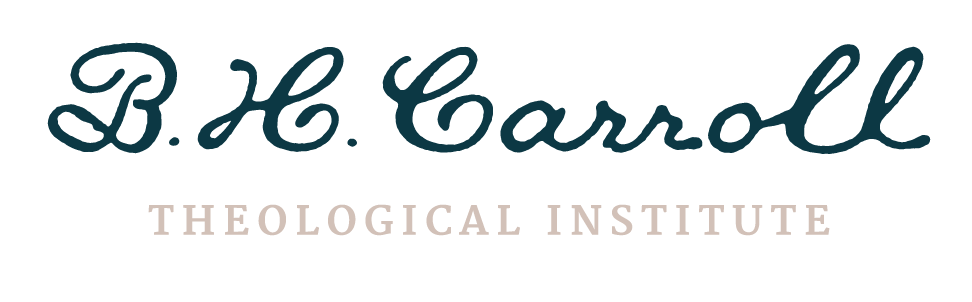 Vision StatementThrough an integrated network of Fellows, Teaching Churches, and Learning Centers, the Institute seeks to mobilize the priesthood of believers for service in society. It provides, through appropriate media, theological education that is both biblically based and praxis oriented. The Institute develops Christ-centered leaders who are committed to academic excellence, life-long learning, and transformational ministry. The Institute works collegially with other evangelical Christians. Its confessional basis is the consensus of opinion concerning those articles of the Christian faith and practice that have been most surely held and expressed in historic Baptist principles and practices.Partnershipshttp://www.bhcarroll.edu/partners